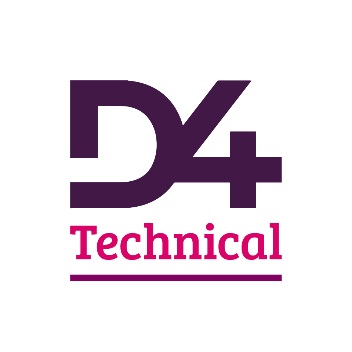 Job Sign off SheetJob Sign off SheetJob Sign off SheetUnit 14a, Riverview
Embankment Business Park
Vale Road
Stockport
SK4 3GN  Unit 14a, Riverview
Embankment Business Park
Vale Road
Stockport
SK4 3GN  Unit 14a, Riverview
Embankment Business Park
Vale Road
Stockport
SK4 3GN  Client: Client: Client: EngineerDate AttendedCallout Ref/P.O NumberSite AttendedIssuesDays AttendedDetails/Notes Details/Notes Details/Notes Engineer Name (Print)Engineer SignatureClient Name (Print)Client Signature  *** Please send all sign off sheets (completed) to contracts@d4technicall.com *** *** Please send all sign off sheets (completed) to contracts@d4technicall.com *** *** Please send all sign off sheets (completed) to contracts@d4technicall.com ***Please note call out invoice will not be approved without this form being signoff from the clientPlease note call out invoice will not be approved without this form being signoff from the clientPlease note call out invoice will not be approved without this form being signoff from the clientRegistered Address: Unit 14a, Embankment Business Park, Vale Road, Stockport SK4 3GN
Company Registration No. 09347476 England
Vat Registration No: GB 202 2191 68Registered Address: Unit 14a, Embankment Business Park, Vale Road, Stockport SK4 3GN
Company Registration No. 09347476 England
Vat Registration No: GB 202 2191 68Registered Address: Unit 14a, Embankment Business Park, Vale Road, Stockport SK4 3GN
Company Registration No. 09347476 England
Vat Registration No: GB 202 2191 68